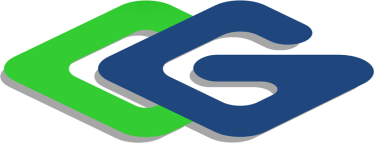 შპს „მედიკალ საპორტ ენდ ტექნოლოჯი“ სახიფათო ნარჩენების ინსინერაციის (სამედიცინო ნარჩენების ინსინერაცია და დამუშავება) საწარმოს ექსპლუატაციის პირობების ცვლილება ნარჩენების მართვის გეგმაშემსრულებელი შპს „გამა კონსალტინგი“დირექტორი                     ზ. მგალობლიშვილითბილისი 2020GAMMA Consulting Ltd. 19d. Guramishvili av, 0192, Tbilisi, GeorgiaTel: +(995 32) 261 44 34  +(995 32) 260 15 27 E-mail: zmgreen@gamma.ge; j.akhvlediani@gamma.gewww.facebook.com/gammaconsultingGeorgiaშესავალიწინამდებარე ნარჩენების მართვის გეგმა მომზადებულია საქართვლოს კანონის „ნარჩენების მართვის კოდექსი“-ს მოთხოვნების საფუძველზე. კანონის მე-14 მუხლის პირველი პუნქტის შესაბამისად „ფიზიკური ან იურიდიული პირი, რომლის საქმიანობის შედეგად წლის განმავლობაში 200 ტონაზე მეტი არასახიფათო ნარჩენი ან 1000 ტონაზე მეტი ინერტული ნარჩენი ან 120 კგ-ზე მეტი სახიფათო ნარჩენი წარმოიქმნება, ვალდებულია შეიმუშაოს კომპანიის ნარჩენების მართვის გეგმა“. ვინაიდან საქმიანობის პროცესში ადგილი  ექნება არასახიფათო და ინერტული ნარჩენების, ასევე სახიფათო ნარჩენების წარმოქმნას, შპს „მედიკალ საპორტ ენდ ტექნოლოჯი“-ს სამედიცინო ნარჩენების გადამამუშავებელი საწარმოს პროცესში მშენებლობის და ექსპლუატაციის პროცესში წარმოქმნილი ნარჩენების მართვის გეგმა.საკანონმდებლო საფუძველიწინამდებარე ნარჩენების მართვის გეგმა მომზადებულია „ნარჩენების მართვის კოდექსი“-ს მოთხოვნების საფუძველზე. კანონის მე-14 მუხლის პირველი პუნქტის შესაბამისად „ფიზიკური ან იურიდიული პირი, რომლის საქმიანობის შედეგად წლის განმავლობაში 200 ტონაზე მეტი არასახიფათო ნარჩენი ან 1000 ტონაზე მეტი ინერტული ნარჩენი ან 120 კგ-ზე მეტი სახიფათო ნარჩენი წარმოიქმნება, ვალდებულია შეიმუშაოს კომპანიის ნარჩენების მართვის გეგმა“. ნარჩენების მართვის გეგმა ახლდება ყოველ 3 წელიწადში ან წარმოქმნილი ნარჩენების სახეობის, რაოდენობის შეცვლის და დამუშავების პროცესში არსებითი ცვლილებების შეტანის შემთხვევაში.წინამდებარე ნარჩენების მართვის გეგმა მოიცავს:ინფორმაციას წარმოქმნილი ნარჩენების შესახებ;ინფორმაციას ნარჩენების პრევენციისა და აღდგენისთვის გათვალისწინებული ღონისძიებების შესახებ;წარმოქმნილი ნარჩენების სეპარირების მეთოდების აღწერას;ნარჩენების დროებითი შენახვის მეთოდებსა და პირობებს;ნარჩენების ტრანსპორტირების პირობებს;ნარჩენების დამუშავებისთვის გამოყენებულ მეთოდებს. ამ ეტაპზე არსებული შესაძლებლობების მიხედვით იმ პირის/ორგანიზაციის შესახებ ინფორმაციას, რომელსაც ნარჩენები შემდგომი დამუშავებისთვის გადაეცემა;ნარჩენებთან უსაფრთხო მოპყრობის მოთხოვნებს;ნარჩენებზე კონტროლის მეთოდებს.ინფორმაცია საქმიანობის განმახორციელებლის შესახებ მოცემულია ცხრილში 2.1ცხრილი 2.1. ნარჩენების მართვის გეგმის მიზნები და ამოცანებიწინამდებარე ნარჩენების მართვის გეგმა განსაზღვრავს საქმიანობის პროცესში მოსალოდნელი ნარჩენების შეგროვების, ტრანსპორტირების, განთავსების, გაუვნებლობისა და ხელახალი გამოყენების წესებს, გარემოსდაცვითი, სანიტარიულ–ჰიგიენური და ეპიდემიოლოგიური ნორმების და წესების მოთხოვნების დაცვით. ნარჩენების მართვის პროცესის ძირითადი ამოცანებია:ნარჩენების იდენტიფიკაციის უზრუნველყოფა, მათი სახეების მიხედვით;ნარჩენების სეპარირებული შეგროვების უზრუნველყოფა, მათი დროებითი განთავსებისათვის საჭირო პირობების დაცვა, რათა გამოირიცხოს ნარჩენების მავნე ზემოქმედება გარემოზე და ადამიანთა ჯანმრთელობაზე;ნარჩენების ტრანსპორტირების პირობების უზრუნველყოფა, რომლის დროსაც გამორიცხული უნდა იქნას ნარჩენების გაფანტვა, დაკარგვა, ავარიული სიტუაციების შექმნა, გარემოსა და ადამიანთა ჯანმრთელობისათვის ზიანის მიყენება;გაუვნებლობის, გადამუშავების ან ხელახალი გამოყენების დროს გარემოს და ადამიანის ჯანმრთელობისათვის უვნებელი მეთოდების გამოყენება;ნარჩენების რაოდენობის შემცირება;ნარჩენების მეორადი გამოყენება;ნარჩენების მართვაზე პერსონალის პასუხისმგებლობის განსაზღვრა;საწარმოო და საყოფაცხოვრებო ნარჩენების აღრიცხვის უზრუნველყოფა.წინამდებარე გეგმა  მოიცავს დაგეგმილი საქმიანობის მშენებლობის და ექსპლუატაციის ეტაპის ყველა სახეს, რომლის დროს წარმოიქმნება ნარჩენები, მათ შორის:საქმიანობა ნორმალურ პირობებში;საქმიანობა არა ნორმალურ პირობებში (მაგ. სარემონტო სამუშაოების ჩატარების დროს);საქმიანობა ავარიული სიტუაციის დროს.გეგმაში მოცემული მითითებების შესრულება სავალდებულოა საქმიანობის განმახორციელებელი კომპანიის ყველა თანამშრომლისათვის.ნარჩენების მართვის იერარქია და პრინციპებისაქართველოში ნარჩენების მართვის პოლიტიკა და ნარჩენების მართვის სფეროში საქართველოს კანონმდებლობა ეფუძნება ნარჩენების მართვის შემდეგ იერარქიას:პრევენცია;ხელახალი გამოყენებისთვის მომზადება;რეციკლირება;სხვა სახის აღდგენა, მათ შორის, ენერგიის აღდგენა;განთავსება.ნარჩენების მართვის იერარქიასთან მიმართებით კონკრეტული ვალდებულებების განსაზღვრისას მხედველობაში უნდა იქნეს მიღებული:ეკოლოგიური სარგებელი;შესაბამისი საუკეთესო ხელმისაწვდომი ტექნიკის გამოყენებით ტექნიკური განხორციელებადობა;ეკონომიკური მიზანშეწონილობა.ნარჩენების მართვა უნდა განხორციელდეს გარემოსა და ადამიანის ჯანმრთელობისათვის საფრთხის შექმნის გარეშე, კერძოდ, ისე, რომ ნარჩენების მართვამ:საფრთხე არ შეუქმნას წყალს, ჰაერს, ნიადაგს, ფლორას და ფაუნას;არ გამოიწვიოს ზიანი ხმაურითა და სუნით;არ მოახდინოს უარყოფითი გავლენა ქვეყნის მთელ ტერიტორიაზე, განსაკუთრებით – დაცულ ტერიტორიებზე და კულტურულ მემკვიდრეობაზე.ნარჩენების მართვა ხორციელდება შემდეგი პრინციპების გათვალისწინებით:„უსაფრთხოების წინასწარი ზომების მიღების პრინციპი“ – მიღებული უნდა იქნეს ზომები გარემოსთვის ნარჩენებით გამოწვეული საფრთხის თავიდან ასაცილებლად, მაშინაც კი, თუ არ არსებობს მეცნიერულად დადასტურებული მონაცემები;პრინციპი „დამბინძურებელი იხდის“ – ნარჩენების წარმომქმნელი ან ნარჩენების მფლობელი ვალდებულია გაიღოს ნარჩენების მართვასთან დაკავშირებული ხარჯები;„სიახლოვის პრინციპი“ – ნარჩენები უნდა დამუშავდეს ყველაზე ახლოს მდებარე ნარჩენების დამუშავების ობიექტზე, გარემოსდაცვითი და ეკონომიკური ეფექტიანობის გათვალისწინებით;„თვითუზრუნველყოფის პრინციპი“ – უნდა ჩამოყალიბდეს და ფუნქციონირებდეს მუნიციპალური ნარჩენების განთავსებისა და აღდგენის ობიექტების ინტეგრირებული და ადეკვატური ქსელი.საქმიანობის განხორციელების პროცესში წარმოქმნილი ნარჩენების სახეობები და მიახლოებითი რაოდენობებისაწარმოს მოწყობის და ექსპლუატაციის პროცესში მოსალოდნელი ნარჩენების სახეები და მიახლოებითი რაოდენობები მოცემულია ცხრილი 5.1.ცხრილი 5.1. ნარჩენების სახეები და მიახლოებითი რაოდენობებიშპს „სანიტარი“ -  საქმიანობის მიზანი - „სახიფათო ნარჩენების გაუვნებლობის საწარმო (საწარმოო ქიმიური ნარჩენების ნეიტრალიზაციისა და ნავთობით დაბინძურებული ნიადაგების ბიორემედიაციის პოლიგონის მოწყობა. საქართველოს გარემოსა და ბუნებრივი რესურსების დაცვის სამინისტრო. გარემოზე ზემოქმედების ნებართვა №000021, კოდი MD1, 08/10/2013 წ.  ნებართვის გაცემის საფუძველი  - ეკოლოგიური ექსპერტიზის დასკვნა №51; 07.10.2013 წ.შპს „ნასადგომარი“ - საქმიანობის მიზანი - ტოქსიკური და სხვა სახიფათო ნარჩენების განთავსება, მათი სამარხების მოწყობა ან/და ამ ნარჩენების გადამუშავება, გაუვნებლობა. ნებართვის გაცემის საფუძველი  - ეკოლოგიური ექსპერტიზის დასკვნა №91; 22.12.2006შპს „მარტ გადამუშავება“ - საქმიანობის მიზანი - „ნარჩენების აღდგენა, გარდა არასახიფათო ნარჩენების წინასწარი დამუშავებისა (აკუმულატორების, ჯართისა და ნარჩენების გადამუშავება“.  გარემოზე ზემოქმედების ნებართვა №000159, კოდი MD1, 07/08/2015 წ.  ნებართვის გაცემის საფუძველი  - ეკოლოგიური ექსპერტიზის დასკვნა №44,  05.08.2015 წ.ნარჩენების მართვის პროცესის აღწერანარჩენების პრევენციისა და აღდგენისთვის გათვალისწინებული ღონისძიებებისაქმიანობის პროცესში გათვალისწინებული იქნება ნარჩენების პრევენციის და აღდგენის შემდეგი სახის ღონისძიებები:საქმიანობის ფარგლებში გამოყენებული მანქანა-დანადგარების გარემონტება მოხდება  კონტრაქტორი ავტოსერვისის კომპანიებში, რომელიც მოწყობილი იქნება შესაბამისი პირობების მიხედვით.მომსახურე პერსონალს ჩაუტარდება ტრეინინგები ნარჩენების (განსაკუთრებით საყოფაცხოვრებო ნარჩენები) პრევენციის საკითხებზე.სარემონტო-პროფილაქტიკური სამუშაოების შესრულებისას გათვალისწინებული იქნება  ნარჩენების პრევენციის და აღდგენის შემდეგი ღონისძიებები;ვერცხლისწყალის შემცველი ნარჩენების წარმოქმნის პრევენციის მიზნით დაგეგმილია ლუმინესცენტური ნათურებით განათების შეცვლა განათების დიოდური ნათურებით (LED), რომელიც ლუმინესცენტურ ნათურებთან შედარებით არ შეიცავს ვერცხლისწყალს, კომპაქტურია, ზომაში პატარა, გამძლე,  ეკონომიური და მისი სამუშაო რესურსი 50 000 საათით და მეტით განისაზღვრება;ნებისმიერი სახის სამშენებლო მასალა, ნივთები ან ნივთიერება ობიექტის ტერიტორიაზე შემოტანილი იქნება იმ რაოდენობით, რაც საჭიროა სამშენებლო სამუშაოების/ ტექნოლოგიური პროცესის სრულყოფილად წარმართვისათვის. ტერიტორიებზე მასალების ხანგრძლივი დროით დასაწყობება არ მოხდება;სამშენებლო მასალების, კონსტრუქციების, ტექნოლოგიური პროცესისათვის საჭირო ნივთების დიდი ნაწილი შემოტანილი იქნება მზა სახით (მაგ. ინერტული მასალები, ბეტონის ნარევი, ხე-ტყის მასალა და სხვ.);სამშენებლო მასალების, კონსტრუქციების, ტექნოლოგიური პროცესისათვის საჭირო ნივთების და ნივთიერებების შესყიდვისას უპირატესობა მიენიჭება გარემოსთვის უსაფრთხო და ხარისხიან პროდუქციას. გადამოწმდება პროდუქციის საერთაშორისო სტანდარტებთან შესაბამისობა (მაგ. გაკონტროლდება შემოსატან ნავთობპროდუქტებში მდგრადი ორგანულ დამაბინძურებლების PCB. არსებობა);უპირატესობა მიენიჭება ხელმეორედ გამოყენებად ან გადამუშავებად, ბიოლოგიურად დეგრადირებად ან გარემოსათვის უვნებლად დაშლად ნივთიერებებს, მასალებს და ქიმიურ ნაერთებს.სეპარირების მეთოდებიექსპლუატაციის ეტაპზე:ნარჩენების სეპარაცია და კონტეინერებში განთავსებაკომპანიის ობიექტებზე ორგანიზებული და დანერგილია სამედიცინო ნარჩენების სეპარირებული შეგროვების მეთოდი, მათი კატეგორიის და სახიფათოობის მახასიათებლების მიხედვით. სამკურნალო-პროფილაქტიკური დაწესებულების ტერიტორიაზე წარმოქმნილ ნარჩენებს წაეყენება განსხვავებული მოთხოვნები (საშიშროების კლასისადმი კუთვნილების შესაბამისად), შეგროვების, დროებითი შენახვისა და ტრანსპორტირებისადმი.არასახიფათო კლასის ნარჩენებისადმი მოთხოვნებია:არასახიფათო კლასის ნარჩენები უნდა შეგროვდეს ერთჯერად პაკეტებსა ან მრავალჯერადი გამოყენების ჭურჭელში. მრავალჯერადი გამოყენების შევსებული ჭურჭელი და ერთჯერადი პაკეტები უნდა გადაიტვირთოს მოცემული საშიშროების კლასის ნარჩენებისათვის განკუთვნილ კონტეინერებში. მრავალჯერადი გამოყენების ტარა ნარჩენების შეგროვებისა და დაცლის შემდომ საჭიროებს აუცილებელ რეცხვასა და დეზინფიცირებას; მსხვილგაბარიტიანი ნარჩენები უნდა შეგროვდეს მსხვილგაბარიტიანი ნარჩენებისათვის განკუთვნილ სპეციალურ ბუნკერებში. მსხვილგაბარიტიანი ნარჩენების ზედაპირები და აგრეგატები, რომლებიც იმყოფებოდა კონტაქტში ინფიცირებულ მასალებთან ან ავადმყოფებთან, ექვემდებარება აუცილებელ დეზინფექციას. სახიფათო ნარჩენებისადმი მოთხოვნებია:სახიფათო ნარჩენები საჭიროებს შეგროვებას ერთჯერად ჰერმეტულ ტარაში; ერთჯერადი გამოყენების პაკეტის 3/4-ით შევსების შემდგომ, საჭიროა მისი ჰაერისგან დაცლა და ჰერმეტიზება, რაც უნდა განახორციელოს მოცემულ ქვედანაყოფში ნარჩენების შეგროვებაზე პასუხისმგებელმა თანამშრომელმა. ერთჯერადი პაკეტის ჰაერისაგან დაცლისა და ჰერმეტიზების სამუშაოები, უნდა ჩატარდეს რეზინის ხელთათმანებითა და დოლბანდის ნიღბით; საოპერაციოებსა და ლაბორატორიებში წარმოქმნილი ორგანული ნარჩენები, მიკრობიოლოგიური კულტურები და შტამები, ვაქცინები, ვირუსოლოგიური სახიფათო მასალები საჭიროა შეგროვდეს მყარ, ერთჯერადი გამოყენების ჰერმეტულ ტარაში; ბასრი ინსტრუმენტები (ნემსები, კალმები) უნდა შეგროვდეს სხვა ნარჩენებისაგან განცალკევებით, მყარ, ერთჯერადი გამოყენების ტარაში; ნარჩენების ყველა სახეობის ტრანსპორტირება სამედიცინო ქვეგანყოფილების გარეთ, უნდა განხორციელდეს მხოლოდ ერთჯერადი გამოყენების ტარაში, მისი აუცილებელი ჰერმეტიზაციის შემდგომ; ჰერმეტიზებული, ერთჯერადი გამოყენების ტარაში (პაკეტები, ბაკები) ჩაყრილი ნარჩენები უნდა ჩაიტვირთოს სამკურნალო-პროფილაქტიკური დაწესებულების სახიფათო ნარჩენებისათვის განკუთვნილ კონტეინერებში. დაუშვებელია:სახიფათო და არასახიფათო კლასის ნარჩენების გადაყრა ერთი ჭურჭლიდან მეორეში; ერთჯერადი და მრავალჯერადი გამოყენების შეფუთვების განთავსება ელექტროგამათბობელი ხელსაწყოების სიახლოვეს; ნარჩენების ხელით ჩაწნეხა; ნარჩენების შეგროვება ხელთათმანების გარეშე;სხვადასხვა კლასის ნარჩენების შერევა შეგროვების, დროებითი შენახვის ან ტრანსპორტირების რომელიმე სტადიაზე. ნარჩენების შესაგროვებელი კონტეინერებისადმი მოთხოვნებია:სხვადასხვა კლასის ნარჩენები უნდა გროვდებოდეს განსხვავებულ კონტეინერებში. სხვადასხვა კლასის ნარჩენების შესაგროვებლად განკუთვნილ კონტეინერებს უნდა ჰქონდეს ადვილადგასარჩევი განმასხვავებელი ნიშნები. ერთი და იმავე კლასის ნარჩენების შესაგროვებელი კონტეინერები უნდა იყოს სრულიად იდენტური; სამედიცინო ნარჩენების დროებითი შენახვისათვის განკუთვნილ კონტეინერებს უნდა ჰქონდეს მჭიდრო და ჰერმეტული თავსახური. კონტეინერების კონსტრუქციამ უნდა უზრუნველყოს აბსოლუტური ჰერმეტულობა და ტენგაუმტარობა, გამორიცხოს უცხო პირების კონტაქტის შესაძლებლობა შიგთავსთან და მიუწვდომელი იყოს ნარჩენები ცხოველებისათვის;ნარჩენების შესაგროვებელი კონტეინერები უნდა განთავსდეს ღია მოედანზე ან სამედიცინო დაწესებულების შენობის იზოლირებულ სათავსში. სათავსებს, რომელშიც განთავსებულია კონტეინერები ნარჩენებით, წაეყენება განსაკუთრებული მოთხოვნები.ნარჩენების კლასიფიკაცია და ინვენტარიზაციანარჩენების მართვაზე პასუხისმგებელი პირი წარმოქმნილი ნარჩენების კლასიფიკაციას განახორციელებს "სახეობებისა და მახასიათებლების მიხედვით ნარჩენების ნუსხის განსაზღვრისა და კლასიფიკაციის შესახებ" საქართველოს მთავრობის 2015 წლის 17 აგვისტოს #426 დადგენილების მიხედვით. ნარჩენების მართვაზე პასუხისმგებელი პირი აწარმოებს ნარჩენების საინვენტარიზაციო ჟურნალს, სადაც მითითებული იქნება ინფორმაცია წარმოქმნილი ნარჩენების კატეგორიის, რაოდენობის და მოძრაობის შესახებ. ნარჩენების კლასიფიკაციის შემდეგ, რომელმაც უნდა განსაზღვროს ნარჩენებში საფრთხის შემცველობა, ნარჩენების მართვაზე პასუხისმგებელი პირი შეადგენს ნარჩენების საინვეტარიზაციო ჟურნალს.  ამაში მას დახმარებას გაუწევს ნარჩენების მართვაში ჩართული პერსონალი, რომელიც მიაწოდებს მას ინფორმაციას ობიექტზე არსებული სახიფათო, არასახიფათო და ინერტული ნარჩენების შესახებ, რაც ნარჩენების მართვაზე პასუხისმგებელ პირს შემდეგი საკითხების დადგენაში დაეხმარება: რა სახის დამუშავებას საჭიროებს (თუ საჭიროებს) მოცემული ნარჩენები; როგორი მოპყრობა ესაჭიროება მოცემულ ნარჩენებს (მაგალითად, პირადი დაცვის საშუალებების და სხვა ამგვარის საჭიროება); როგორ უნდა იქნეს შენახული მოცემული ნარჩენები (თუ ამგვარი საჭიროა); საბოლოო დამუშავების/განადგურების წესი. ნარჩენების მართვაზე პასუხისმგებელი პირი უზრუნველყოფს საინვენტარიზაციო ჟურნალის შედგენას. ასეთი საინვენტარიზაციო ჟურნალი შემდეგ ინფორმაციას შეიცავს: ნარჩენების წყაროები; ნარჩენების ნაკადების აღწერა და კლასიფიკაცია; ნარჩენების შენახვის წესი;ნარჩენების მართვის მეთოდები და კონტრაქტორები; ნარჩენების რაოდენობრივი მაჩვენებლები – წლიური, კვარტალური ან ყოველთვიური (საჭიროების მიხედვით). საინვენტარიზაციო ჩანაწერებს აწარმოებს ნარჩენების მართვაზე პასუხისმგებელი პირი. ნარჩენების საინვენტარიზაციო ნუსხების ასლები, ასევე წარედგინება საწარმოს ხელმძღვანელობას. ჩანაწერების განახლებას აწარმოებენ მხოლოდ ის პირები, რომლებმაც საინვენტარიზაციო ნუსხის სარგებლობის საკითხში სპეციალური მომზადება გაიარეს. ინვენტარიზაციისა და შემდგომი ზომების, მათ შორის იარლიყების დამაგრების, მიზანია უზრუნველყოს საკმარისი ინფორმაციის გადაცემა და, აქედან გამომდინარე, ნარჩენების უსაფრთხო მართვა.ნარჩენების ინვენტარიზაციის ჟურნალის ფორმა წარმოდგენილია ქვემოთ.ცხრილი 6.2.2.1. ნარჩენების ინვენტარიზაციის ჟურნალის ფორმაიარლიყების დამაგრებანარჩენების მართვაზე პასუხისმგებელი პირი ვალდებულია უზრუნველყოს ნარჩენების კონტეინერების მარკირება, რათა შესაძლებელი გახდეს მათი შიგთავსის განსაზღვრა და ზუსტად აღწერა. ეს აუცილებელია იმისათვის, რათა მათთან მოპყრობისას გარეშე პერსონალმა დაიცვას უსაფრთხოების წესები. ნარჩენები, რომელთა სახეობა მითითებული არ არის, სახიფათო ნარჩენებად მიიჩნევა. ადგილზე ყველა სახის კონტეინერებზე (ტოლჩები, გორგოლაჭებიანი ყუთები, კასრები და ა.შ.) დამაგრებულ უნდა იქნეს შესაბამისი იარლიყები, რათა გასაგები გახდეს, თუ რა სახის ნარჩენების ჩაყრა შეიძლება ამა თუ იმ კონტეინერში. გაუგებრობის თავიდან აცილების მიზნით ძველი იარლიყები უნდა მოიხსნას.ნარჩენების დროებითი შენახვის მეთოდები და პირობებისამედიცინო ნარჩენების დროებითი შენახვის პირობებია: დაუშვებელია საწარმოს გარეთ ყველა კლასის ნარჩენების ღიად შენახვა და მათთან პერსონალის კონტაქტი; ნარჩენების შენახვა და ტრანსპორტირება ტერიტორიაზე დასაშვებია მხოლოდ მრავალჯერადი გამოყენების ჰერმეტულ კონტეინერებში; დაუშვებელია „გ” კლასის ნარჩენების ნაკადის შერევა, სხვა კლასის ნარჩენების ნაკადთან;ანატომიური ნარჩენების შენახვა დასაშვებია ბუნებრივ პირობებში არა უმეტეს 1 დღე-ღამისა, ხოლო უფრო ხანგრძლივად შენახვისას ტემპერატურული რეჟიმი 50C არ უნდა აღემატებოდეს; ნარჩენები ადგილზე მინიმალური დროის განმავლობაში უნდა დარჩეს და რაც შეიძლება სწრაფად იქნეს დამუშავებული და გატანილი.სამედიცინო ნარჩენების დროებითი განთავსება შესაძლებელია  ნარჩენების დროებითი შენახვისათვის განკუთვნილ სათავსოში, რისთვისაც საჭიროა ობიექტზე გამოიყოს სპეციალური  სათავსი, რომელიც მოწყობილი უნდა იქნას გარემოსდაცვითი მოთხოვნების დაცვით, კერძოდ: სათავსის იატაკი, კედლები და ჭერი აუცილებელია მოპირკეთდეს ისეთი მასალით, რომელიც დაექვემდებარება სველი წესით დამუშავებასა და დეზინფექციას;სათავსი უნდა აღიჭურვოს: ხელსაბანით; წყლის ჩასადინარით; ვენტილაციის სისტემით. ნარჩენების ტრანსპორტირების წესებიარასახიფათო და სახიფათო ნარჩენების გადაცემა უნდა მოხდეს მხოლოდ იმ პირებზე, რომელთაც გააჩნიათ ნარჩენების აღდგენაზე ან განთავსებაზე გარემოზე ზემოქმედების ნებართვა ან/და რეგისტრაცია. ნარჩენების გადაცემა სათანადო წესით უნდა იქნეს გაფორმებული "ნარჩენების გადაცემის ფორმის" (აღნიშნული ფორმა ივსება არასახიფათო ნარჩენების გატანის შემთხვევაშიც, თუ მის გატანას არ ახორციელებს მუნიციპალიტეტის/მერიის დასუფთავების სამსახური) შევსების გზით. ყოველ ცალკეულ შემთხვევაში უნდა შეივსოს შემდეგი ინფორმაცია: გადაცემის თარიღი და დრო; ნარჩენების აღწერა, რაოდენობის მითითებით; ინფორმაცია ნარჩენების მწარმოებლის შესახებ; ინფორმაცია ნარჩენების გადამზიდის შესახებ; ინფორმაცია მიმღები პირების შესახებ; მწარმოებლის, გადამზიდის და მიმღების წარმომადგენლების ხელმოწერა. ნარჩენების გადაცემის შევსებული ფორმა თან უნდა ერთვოდეს ყველა სატრანსპორტო ზედდებულს ნარჩენების წარმოქმნის ობიექტიდან დამუშავების, განთავსების ან აღდგენის ადგილამდე. თითოეულ ნარჩენების გადაცემის ფორმაში მითითებულ უნდა იქნეს ნარჩენების სრული აღწერა, შემადგენლობა, წარმოების პროცესი, შეფუთვის სახე, გადაცემული ნარჩენების საერთო რაოდენობა და სხვა საჭირო ინფორმაცია. ნარჩენების გადაცემის ფორმა სამ ეგზემპლარად უნდა შეივსოს. ნარჩენების გადაცემის პროცედურა შემდეგია: ნარჩენების გადაცემის ფორმას ხელს აწერენ ამისათვის უფლებამოსილი პირები და ქვეკონტრაქტორი, რომელიც ნარჩენების გატანას აწარმოებს; ზედა ეგზემპლარი (პირველი ეგზემპლარი) ობიექტზე რჩება და არქივში ინახება; ქვედა ორი ეგზემპლარი თან ახლავს გადამზიდავს ნარჩენებს დამუშავების, განთავსების ან აღდგენის ადგილამდე;მიმღებ ობიექტზე გადამზიდი ვალდებულია ხელი მოაწერინოს შესაბამის პასუხისმგებელ პირს. იქვე მითითებული უნდა იყოს, რომ ნარჩენები მიღებულ იქნა დანიშნულების ადგილზე; ამის შემდეგ მეორე ეგზემპლარი რჩება დამუშავების ან განადგურების ობიექტზე; მესამე ეგზემპლარს იტოვებს გადამზიდი, რომელსაც იგი დაუყოვნებლივ გადასცემს ნარჩენების წარმომქმნელს ან მიაქვს თავის ოფისში და ნარჩენების გატანის მომდევნო ვადის დადგომისას გადასცემს ნარჩენის წარმომქმნელს; მესამე ეგზემპლარი რჩება ნარჩენების წარმოშობის ადგილას და ინახება პირველ ეგზემპლიართან ერთად.ნარჩენების გადაცემის შევსებული ფორმები ინახება კონტრაქტის მოქმედების მთელი პერიოდის განმავლობაში. ნარჩენების გადაცემის ფორმა წარმოდგენილია ქვემოთ.საყოფაცხოვრებო ნარჩენების და ტექნოლოგიური პროცესის შედეგად წარმოქმნილი არასახიფათო ნარჩენების გატანას და განთავსებას ქ. თბილისში განახორციელებს მუნიციპალიტეტის დასუფთავების სამსახური - შპს „თბილსერვის ჯგუფი“.ცხრილი 6.2.5.1.   ნარჩენების გადაცემის ფორმაწარმოშობის ადგილიდან ნარჩენების გატანის დრო და თარიღი ..........................  მიღების ადგილზე ნარჩენების მიღების დრო და თარიღი .........................ნარჩენების წარმომქმნელი კომპანიის ნარჩენების მართვაზე პასუხისმგებელი პირის ხელმოწერა ..........................ბ.ა  ნარჩენებისგადამზიდავიმძღოლისხელმოწერა ..........................................................................  ნარჩენების მიმღები კომპანიის ნარჩენების მართვაზე პასუხისმგებელი პირის ხელმოწერა ..........................ბ.ა  ფორმა ივსება სამ ეგზემპლარად, ნარჩენების წარმომქმნელის, ნარჩენების გადამზიდავის და ნარჩენების მიმღები პირთათვის. ნარჩენების ტრანსპორტირების შემდეგ მძღოლი თავის ეგზემპლარს მიმღების ხელმოწერით დადასტურებულს უბრუნებს ნარჩენების წარმომქმნელ კომპანიას.ნარჩენებთან უსაფრთხო მოპყრობის ზოგადი მოთხოვნებიპერსონალს, რომელიც დაკავებულია ნარჩენების მართვის სფეროში (შეგროვება, შენახვა, ტრანსპორტირება, მიღება/ჩაბარება) გავლილი ექნება შესაბამისი სწავლება შრომის დაცვის და პროფესიული უსაფრთხოების საკითხებში;პერსონალი უზრუნველყოფილი იქნება სპეცტანსაცმლით, ფეხსაცმლით და ინდივიდუალური დაცვის საშუალებებით. საჭიროების შემთხვევაში პერსონალის ტანსაცმელი ექვემდებარება სპეციალურ დამუშავებას, განსაკუთრებით სახიფათო ნარჩენებთან დაკავშირებულ ოპერაციების შესრულების შემდეგ;პერსონალს უნდა შეეძლოს პირველადი დახმარების აღმოჩენა მოწამვლის ან ტრავმირების შემთხვევაში ნარჩენებთან მუშაობის დროს;სამუშაოზე არ დაიშვება პირი, რომელსაც არ აქვს გავლილი შესაბამისი მომზადება, არა აქვს სპეცტანსაცმელი, ასევე ავადმყოფობის ნიშნების არსებობის შემთხვევაში;ნარჩენების შეგროვების ადგილზე დაუშვებელია დადგენილ ნორმაზე მეტი რაოდენობის ნარჩენების განთავსება. დაუშვებელია ნარჩენების განთავსება ნაპერწკალ– და სითბო წარმომქმნელ წყაროებთან ახლოს;ნარჩენების რამდენიმე სახის ერთად განთავსების დროს გათვალისწინებული იქნება მათი შეთავსებადობა;ნარჩენების დაგროვების ადგილებში დაუშვებელია უცხო საგნების, პირადი ტანსაცმლის, სპეცტანსაცმლის, ინდ. დაცვის საშუალებების შენახვა, ასევე სასტიკად იკრძალება საკვების მიღება;ნარჩენებთან მუშაობის დროს  საჭიროა პირადი ჰიგიენის წესების მკაცრი დაცვა, მუშაობის დასრულების შემდეგ  აუცილებელია ხელების დაბანა;მოწამვლის ნიშნების შემთხვევაში, სამუშაო უნდა შეწყდეს და პირმა უნდა მიმართოს უახლოეს  სამედიცინო პუნქტს და შეატყობინოს ამ შემთხვევაზე სტრუქტურული ერთეულის ხელმძღვანელობას.ხანძარსახიფათო ნარჩენების შეგროვების ადგილები იქნება ხანძარქრობის საშუალებებით. ამ სახის ნარჩენების განთავსების ადგილებში სასტიკად იკრძალება მოწევა და ღია ცეცხლით სარგებლობა;პერსონალმა უნდა იცოდეს ნარჩენების თვისებები და ხანძარქრობის წესები. ცეცხლმოკიდებული ადვილად აალებადი  ან საწვავი სითხეების ჩაქრობა შესაძლებელია ცეცხლსაქრობის, ქვიშის ან აზბესტის ქსოვილის საშუალებით;ცეცხლმოკიდებული გამხსნელების ჩაქრობა წყლით დაუშვებელია.ყველა თანამშრომელი, რომელსაც შეხება ექნება ნარჩენებთან სპეციალურ მომზადებას (ტრეინინგს) გაივლის შემდეგ სფეროებში: სათანადო სეგრეგაციის წესები და პროცედურა; ნარჩენებთან მოპყრობა (პირადი დაცვის საშუალებებით სარგებლობა), მათ შორის ნარჩენების შეგროვება ოფისში; ნარჩენების დამუშავება; ნარჩენების შენახვა; მზრუნველობის ვალდებულების სისტემა და დოკუმენტაციის სწორედ გაფორმების წესი.სახიფათო ნარჩენებთან მოპყრობის წესი სპეციფიკური უნდა იყოს თითოეული სახის ნარჩენებთან მიმართებაში. ნარჩენებზე კონტროლის მეთოდებისაწარმოს მოწყობის და  ექსპლუატაციის პროცესში გამოყოფილი იქნება სათანადო მომზადების მქონე პერსონალი, რომელსაც პერიოდულად ჩაუტარდება სწავლება და ტესტირება. აღნიშნული პერსონალი აწარმოებს შესაბამის ჟურნალს, სადაც გაკეთდება შესაბამისი ჩანაწერები. წარმოქმნილი, დაგროვილი და გატანილი ნარჩენების მოცულობა დოკუმენტურად იქნება დადასტურებული. ნარჩენების მართვაზე პასუხისმგებელი პირის სისტემატურად გააკონტროლებს:ნარჩენების შესაგროვებელი ტარის ვარგისიანობას; ტარაზე მარკირების არსებობას;ნარჩენების დროებითი განთავსების მოედნების/სათავსის მდგომარეობას;დაგროვილი ნარჩენების რაოდენობას და დადგენილი ნორმატივთან შესაბამისობას; ნარჩენების სტრუქტურული ერთეულის ტერიტორიიდან გატანის პერიოდულობის დაცვას;გარემოსდაცვითი, სანიტარიულ–ეპიდემიოლოგიური და უსაფრთხოების ტექნიკური ნორმების და წესების  დაცვის მოთხოვნების შესრულებას.ნარჩენების სათანადო მართვის უზრუნველსაყოფად დაცული იქნება ნარჩენების მართვის დადგენილი წესები. ნარჩენების გატანა/განთავსება მოხდება დადგენილი წესით და საქართველოში მოქმედი შესაბამისი ნორმებისა და წესების დაცვით.საქმიანობის განმხორციელებელი კომპანია შპს „მედიკალ საპორტ ენდ ტექნოლოჯი“კომპანიის იურიდიული მისამართიქ. თბილისი, თვალჭრელიძის ქ.#6საქმიანობის განხორციელების ადგილის მისამართიქ. თბილისი, თვალჭრელიძის ქ.#6საქმიანობის სახესახიფათო ნარჩენების ინსინერაცია (სამედიცინო ნარჩენების ინსინერაცია და დამუშავება)შპს „მედიკალ საპორტ ენდ ტექნოლოჯი“-ს საკონტაქტო მონაცემები:შპს „მედიკალ საპორტ ენდ ტექნოლოჯი“-ს საკონტაქტო მონაცემები:საიდენტიფიკაციო ნომერი205295893ელექტრონული ფოსტა medsuptech@gmail.comსაკონტაქტო პირი თამაზი კოხრეიძესაკონტაქტო ტელეფონი+995 555 66 22 20ნარჩენის კოდინარჩენის დასახელებასახიფათო დიახ/არასახიფათოობის მახასიათებელიმიახლოებითი რაოდენობამიახლოებითი რაოდენობამიახლოებითი რაოდენობამიახლოებითი რაოდენობამიახლოებითი რაოდენობამიახლოებითი რაოდენობაგანთავსების/აღდგენის ოპერაციებიკონტრაქტორი კომპანიანარჩენის კოდინარჩენის დასახელებასახიფათო დიახ/არასახიფათოობის მახასიათებელიმშენებლობის ეტაპზეექსპლუატაციის ეტაპზეექსპლუატაციის ეტაპზეექსპლუატაციის ეტაპზეექსპლუატაციის ეტაპზეექსპლუატაციის ეტაპზეგანთავსების/აღდგენის ოპერაციებიკონტრაქტორი კომპანიანარჩენის კოდინარჩენის დასახელებასახიფათო დიახ/არასახიფათოობის მახასიათებელიმშენებლობის ეტაპზე2019-20202019-20202020-20212020-2021 2021-2022განთავსების/აღდგენის ოპერაციებიკონტრაქტორი კომპანია20 03 01შერეული მუნიციპალური ნარჩენებიარა-5-10 მ3/წელ7,3მ3/წელ7,3მ3/წელ7,3მ3/წელ7,3მ3/წელ7,3 მ3/წელD1საყოფაცხოვრებო ნარჩენების შესაგროვებლად ტერიტორიაზე განთავსებულია ურნები და სპეციალური ბუნკერი, საიდანაც ნარჩენების გატანა მოხდება  თბილისის საყოფაცხოვრებო ნარჩენების პოლიგონზე..17 05 05*გრუნტი, რომელიც შეიცავს საშიშ ნივთიერებებს (ნავთობის ნახშირწყალბადებით დაბინძურებული ნიადაგი და გრუნტი)დიახH5 „მავნე“დამოკიდებულია დაღვრის მასშტაბებზედამოკიდებულია დაღვრის მასშტაბებზედამოკიდებულია დაღვრის მასშტაბებზედამოკიდებულია დაღვრის მასშტაბებზედამოკიდებულია დაღვრის მასშტაბებზედამოკიდებულია დაღვრის მასშტაბებზეD21. შპს „ნასადგომარი“2. შპს „სანიტარი“20 01 21*ფლურესცენციული მილები და სხვა ვერცხლის წყლის შემცველი ნარჩენებიდიახH6 ტოქსიკურიH7 კანცეროგენული-2-5 კგ/წელ2-5 კგ/წელ2-5 კგ/წელ2-5 კგ/წელ2-5 კგ/წელD9შპს „სანიტარი“16 01 07*ზეთის ფილტრებიდიახH 14 ეკოტოქსიკური10-20 კგ/წელ2-5 კგ/წელ2-5 კგ/წელ2-5  კგ/წელ2-5  კგ/წელ2-5 კგ/წელD10შპს „სანიტარი“19 01 11*მძიმე ნაცარი და წიდა, რომელიც შეიცავს სახიფათო ნივთიერებებსდიახH5 „მავნე“H6 ტოქსიკურიH14 ეკოტოქსიკური-მაქსიმუმ 1500-2000 კგ/წელ(შენიშვნა: ნაცრის საერთო რაოდენობიდან სახიფათო ნარჩენების რაოდენობა განისაზღვრება ლაბორატორიული კვლევის შედეგად)მაქსიმუმ 1500-2000 კგ/წელ(შენიშვნა: ნაცრის საერთო რაოდენობიდან სახიფათო ნარჩენების რაოდენობა განისაზღვრება ლაბორატორიული კვლევის შედეგად)მაქსიმუმ 1500-2000 კგ/წელ(შენიშვნა: ნაცრის საერთო რაოდენობიდან სახიფათო ნარჩენების რაოდენობა განისაზღვრება ლაბორატორიული კვლევის შედეგად)მაქსიმუმ 1500-2000 კგ/წელ(შენიშვნა: ნაცრის საერთო რაოდენობიდან სახიფათო ნარჩენების რაოდენობა განისაზღვრება ლაბორატორიული კვლევის შედეგად)მაქსიმუმ 1500-2000 კგ/წელ(შენიშვნა: ნაცრის საერთო რაოდენობიდან სახიფათო ნარჩენების რაოდენობა განისაზღვრება ლაბორატორიული კვლევის შედეგად)D5საცავში განთავსება 19 01 12მძიმე ნაცარი და წიდა, გარდა 19 01 11* პუნქტით განსაზღვრულისაარა--მაქსიმუმ 1500-2000 კგ/წელ(შენიშვნა: ნაცრის საერთო რაოდენობიდან სახიფათო ნარჩენების რაოდენობა განისაზღვრება ლაბორატორიული კვლევის შედეგად)მაქსიმუმ 1500-2000 კგ/წელ(შენიშვნა: ნაცრის საერთო რაოდენობიდან სახიფათო ნარჩენების რაოდენობა განისაზღვრება ლაბორატორიული კვლევის შედეგად)მაქსიმუმ 1500-2000 კგ/წელ(შენიშვნა: ნაცრის საერთო რაოდენობიდან სახიფათო ნარჩენების რაოდენობა განისაზღვრება ლაბორატორიული კვლევის შედეგად)მაქსიმუმ 1500-2000 კგ/წელ(შენიშვნა: ნაცრის საერთო რაოდენობიდან სახიფათო ნარჩენების რაოდენობა განისაზღვრება ლაბორატორიული კვლევის შედეგად)მაქსიმუმ 1500-2000 კგ/წელ(შენიშვნა: ნაცრის საერთო რაოდენობიდან სახიფათო ნარჩენების რაოდენობა განისაზღვრება ლაბორატორიული კვლევის შედეგად)D1თბილისის საყოფაცხოვრებო ნარჩენების პოლიგონზე განთავსება19 02 99ნარჩენები, რომელიც არ არის განსაზღვრული აღნშნულ კატერგორიაში (Celitron-ის დანადგარით მიღებული მასა)არა--3 200 ტ/წელ3200 ტ/წელ3200 ტ/წელ3200 ტ/წელ3200 ტ/წელD9/D13წინასწარი დამუშავების შემდომ თბილისის საყოფაცხოვრებო ნარჩენების პოლიგონზე განთავსებაNნარჩენის დასახელებანარჩენის კოდისაწარმოო უბანი, ნარჩენისწარმოქმნის პროცესინარჩენის ფიზიკურ-ქიმიური დახასიათებანარჩენის ფიზიკურ-ქიმიური დახასიათებაწარმოქმნის მოცულობაწარმოქმნის მოცულობასაწარმოს ტერიტორიაზე შენახვის პირობებისაწარმოს ტერიტორიაზე შენახვის პირობებისაწარმოს ტერიტორიაზე შენახვის პირობებიგადაცემულია სხვა ორგანიზაციაზე შენახვისათვისგადაცემულია სხვა ორგანიზაციაზე შენახვისათვისგადაცემულია სხვა ორგანიზაციაზე შენახვისათვისგადაცემულია სხვა ორგანიზაციაზე გადამუშავება, უტილიზაციისთვისგადაცემულია სხვა ორგანიზაციაზე გადამუშავება, უტილიზაციისთვისგადაცემულია სხვა ორგანიზაციაზე გადამუშავება, უტილიზაციისთვისNნარჩენის დასახელებანარჩენის კოდისაწარმოო უბანი, ნარჩენისწარმოქმნის პროცესიფიზიკურიმდგომარეობაძირითადიკომპონენტები %ნორმატიულიფაქტიურიშეფუთვის სახეადგილიმოცულობაორგანიზაციის დასახელებაშენახვის მეთოდიმოცულობაორგანიზაციისდასახელებაგადამუშავებისან აღდგენის მეთოდიმოცულობა#ნარჩენებისწარმომქმნელინარჩენებისწარმოშობის უბანინარჩენის დასახელებადა კოდინარჩენების აგრეგატული მდგომარეობანარჩენებისშეფუთვის სახენარჩენებისრაოდენობა ტ/მ3ნარჩენებისგადამზიდავიგადამზიდი სატრანსპორტოსაშუალების დასახელება და ნომერინარჩენების მიმღებინარჩენების მიღებისმიზანი (აღდგენა/განთავსება)პოტენციური ზემოქმედებატერიტორიის დანაგვიანება ან დაბინძურება ნარჩენების არასათანადო მენეჯმენტის გამო.წყაროებიდაგეგმილი საქმიანობისსა მიმდინარე ტექნოლოგიური პროცესები;აღჭურვილობის შეკეთება.მიზანი ნარჩენების დროული და დადგენილი წესით გატანის უზრუნველყოფა;გარემოზე ნარჩენებით გამოწვეული ზიანის თავიდან აცილება.ქმედება/კონტროლი შესაბამის საკანონმდებლო და მარეგულირებელ მოთხოვნებთან შესაბამისობის უზრუნველყოფა; ტერიტორიაზე ნარჩენების დროებითი დასაყოვნებლისთვის სპეციალური ადგილის გამოყოფა; ნარჩენების გადაყრა სათანადო საკანონმდებლო მოთხოვნების დაცვითსახიფათო და ჩვეულებრივი ნარჩენების განცალკევება. სახიფათო ნარჩენების გატანა სპეციალური კონტრაქტის შესაბამისად; საყოფაცხოვრებო ნარჩენების გატანა მყარი ნარჩენების პოლიგონზე;ნარჩენების ხელახლა გამოყენება (შესაძლებლობის შემთხვევაში);თავიდან უნდა იყოს აცილებული მისასვლელი და სამოძრაო გზების ჩახერგვა.ეფექტურობის მაჩვენებელისაჩივრების არარსებობა;დაგროვილი ნარჩენების არ არსებობა;სახიფათო ნარჩენების და დაღვრის კვალის არარსებობა (მაგ. ნავთობის, საწვავის და ა.შ.).მონიტორინგი ზედამხედველობა ნარჩენების განთავსება-გატანის პროცედურებზე;ნარჩენების შეგროვება-გატანის რეგულარული მონიტორინგი;სათანადო ჩანაწერების წარმოება/აღრიცხვა; საჩივრების ჩანაწერების წარმოება, საჭიროების შემთხვევაში - რეაგირება.მაკორექტირებელი ქმედებები/ანგარიშგება მაკორექტირებელი ქმედებები უნდა ჩატარდეს პრობლემის განსაზღვრისთანავე ან საჩივრის შემოსვლისას.დადგენილ ნორმებთან ყველა შეუსაბამობა /დარღვევა ფიქსირდება პასუხისმგებელი პირის მიერ.თუ ამის საჭიროება არსებობს, სამუშაო მოედანზე პასუხისმგებელი პირი აცნობებს შემთხვევის შესახებ შესაბამის ხელმძღვანელს.პასუხისმგებელი პირიმენეჯერი/ გარემოსდაცვითი მმართველიპასუხისმგებლობა მონიტორინგზე/აღსრულებაზე შ.პ.ს "მედიკალ საპორტ ენდ ტექნოლოჯი"